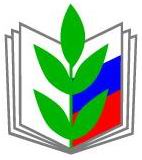 ПРОФЕССИОНАЛЬНЫЙ СОЮЗ РАБОТНИКОВ НАРОДНОГО ОБРАЗОВАНИЯ И НАУКИ РОССИЙСКОЙ ФЕДЕРАЦИИРЕГИОНАЛЬНАЯ ОРГАНИЗАЦИЯ ПРОФЕССИОНАЛЬНОГО СОЮЗА РАБОТНИКОВ НАРОДНОГО ОБРАЗОВАНИЯ И НАУКИ РОССИЙСКОЙ ФЕДЕРАЦИИ 
В РЕСПУБЛИКЕ МАРИЙ ЭЛ(РЕГИОНАЛЬНАЯ ОРГАНИЗАЦИЯ ОБЩЕРОССИЙСКОГО ПРОФСОЮЗА ОБРАЗОВАНИЯ В РЕСПУБЛИКЕ МАРИЙ ЭЛ)КОМИТЕТ________________________ПОСТАНОВЛЕНИЕ____________________«08» декабря 2022 г.	г. Йошкар-Ола                                                  № 8 - 4В целях развития пространства новых смыслов и ценностных установок профсоюзных лидеров и активистов, направленных на позиционирование Профсоюза как современной, динамично развивающейся организации,  2022 год объявлен в Общероссийском Профсоюзе образования тематическим Годом корпоративной культуры (постановление Исполнительного комитета Профсоюза от 21 декабря 2021 года № 10-4).   В Региональной организации Общероссийского Профсоюза образования в Республике Марий Эл разработан План мероприятий по проведению Года корпоративной культуры (постановление президиума от 
10 февраля 2022 г. № 1(17) – 7).  Реализация плана осуществлялась при активном участии профсоюзного актива и членов Профсоюза в мероприятиях на российском, республиканском, территориальном уровне и на уровне первичных профсоюзных организаций. Контроль за выполнением плана осуществляется президиумом Региональной организации Профсоюза.Целенаправленное формирование корпоративной культуры осуществляется в первую очередь через систему профсоюзного корпоративного обучения. В рамках реализации проекта "Профсоюзное образование" в Региональной организации Профсоюза  в течение 2022 года  прошли обучение на российском, региональном и муниципальном уровнях 2085 человек. В   организации работает 578 школ профсоюзного актива, постоянно действующие семинары, в том числе на уровне первичных профсоюзных организаций 518 школ, на уровне территориальных организаций Профсоюза  48 школ, на республиканском уровне – 12 семинаров в рамках Республиканской школы профсоюзного актива. В Республиканской школе профсоюзного актива прошли обучение 
1116 человек, в том числе 135 председателей первичных профсоюзных организаций, 16 председателей  территориальных организаций Профсоюза, 29 председателей контрольно-ревизионных комиссий  первичных и территориальных организаций Профсоюза. В  2022 году проведено 9 республиканских семинаров для различных категорий слушателей: руководителей и заместителей руководителя образовательных организаций,  председателей первичных профсоюзных организаций учреждений  СПО, наставников и молодых педагогов, заместителей деканов вузов по воспитательной работе.Старт Году корпоративной культуры  в Региональной организации Профсоюза дан 27 января 2022 года в рамках зимней сессии Форума «Таир-2022». Тема Форума «Корпоративная культура: ценности и новые смыслы». В работе межрегиональной Зимней школы в январе 2022 года приняли участие более 1300 человек из 39 регионов России. Вопросы развития корпоративной культуры  активно обсуждались с 26 июня по 3 июля 2022 года на летней сессии в рамках XIII Общероссийского форума молодых педагогов и наставников «Таир-2022». 280 педагогов разных специальностей из 41 региона России стали участниками Форума  на озере  Таир.В целях анализа деятельности коллегиальных исполнительных органов – президиумов территориальных организаций Профсоюза, профсоюзных комитетов вузов и учреждений СПО с  11 февраля по 9 марта 2022 года председателем Региональной организации Профсоюза проведена стратегическая сессия по обобщению практики работы, определению перспектив развития во взаимодействии с каждым членом президиума, профсоюзного комитета «Мы – команда. Точки роста». Деловое общение, знакомство с делами каждого члена выборного органа, конструктивный обмен мнениями был своевременен и полезен. Предложения коллег были учтены при разработке программы летних сборов профсоюзного актива. Для членов комитета и президиума Региональной организации Общероссийского Профсоюза образования в Республике Марий Эл, председателей,    членов комитета и президиума территориальных (районных, городских) организаций Профсоюза, членов профкома первичных организаций Профсоюза 
16-18 августа 2022 года проведены лагерные сборы профсоюзного актива на озере Таир. Общее количество участников лагерных сборов составило 253 человека из  
16 территориальных, первичных  организаций Профсоюза.В целях  сплочения профсоюзных команд организован Республиканский этап Всероссийского конкурса профсоюзных команд «МЫ!».  Ему предшествовал   территориальный (районный, городской) этап конкурса профсоюзных команд первичных профсоюзных организаций, участниками которого стали более 100 человек – членов профсоюзных комитетов.  В финале конкурса приняли участие профсоюзные команды из числа членов руководящих коллегиальных органов – комитетов 16 территориальных (районных, городских) организаций Профсоюза и сборная команда 6 первичных профсоюзных организаций техникумов и колледжей.  Общее количество участников конкурса составило 99 человек. В результате победителями конкурса стали профсоюзные команды Волжской территориальной  и Юринской районной организаций Профсоюза.По итогам проведения Конкурса создан видеоролик для участия во Всероссийском конкурсе «Профсоюзный эдьютон», который размещен на платформе Общероссийского Профсоюза образования. В Медведевской районной организации Профсоюза создан свой видеоролик об участии профсоюзной команды района в республиканском конкурсе «МЫ!».В соответствии с календарным планом  Общероссийского Профсоюза образования члены  президиума 	Региональной организации Профсоюза и профсоюзный актив 27 сентября 2022 года приняли активное участие во Всероссийской просветительской акции «Профсоюзный диктант», приуроченной 
к Дню рождения Профсоюза (более 1300 чел.). Однако, по данным оператора акции только 914 человек из Республики Марий Эл успешно создали личный кабинет в АИС и прошли тестирование на знание норм Устава Профсоюза. 41 участник написал профсоюзный диктант на «отлично», 797 участников получили по итогам диктанта сертификат участника (87%). Наиболее активно участвовали в диктанте члены Профсоюза Медведевской, Горномарийской, Сернурской, Советской районных, Волжской территориальной организаций Профсоюза. Создание личного кабинета каждого члена Профсоюза в системе АИС остается на повестке дня каждой первичной профсоюзной организации. В рамках Года корпоративной культуры в региональной организации Профсоюза проведены республиканские мероприятия спортивного, культурно-массового, творческого направления, которые способствовали объединению, укреплению корпоративной культуры как в образовательных учреждениях, так и в профсоюзных организациях. Наиболее значимыми из них стали республиканский Фестиваль творчества молодых педагогов и наставников (более 300 участников), Праздник педагогических династий (217 участников), финал Республиканской спартакиады здоровья (186 участников);  50-й юбилейный межрегиональный туристский слёт работников образования Республики Марий Эл, Чувашской Республики и Республики Татарстан (127 участников).Важным методом демократического развития организации, единения в решении общих профессиональных задач были и остаются профсоюзные собрания членов Профсоюза в первичных профсоюзных организациях, структурных подразделениях, на факультетах и кафедрах. В 2022 году была продолжена практика проведения республиканских профсоюзных собраний с единой повесткой дня: в апреле «За безопасные и здоровые условия труда!», в сентябре – октябре «За достойный труд!». Собрания прошли в 525 первичных профсоюзных организациях с общим количеством участников 13551 член Профсоюза.  Более половины собраний прошли с участием работодателей и представителей органов местного самоуправления. Большая организаторская работа в рамках тематического Года корпоративной культуры  проведена председателями и членами профкомов территориальных организаций Профсоюза. В течение 2022 года организовано более 130 различных мероприятий. В Волжской территориальной организации проведен конкурс профсоюзных команд «Мы вместе!», в котором участниками стали 41 команда первичных профсоюзных организаций. Фестиваль профсоюзных династий проведен в Волжской территориальной, Медведевской, Оршанской районных организациях Профсоюза.  В  рамках акции «Профсоюзная неделя» в Волжской территориальной, Медведевской, Мари-Турекской, Сернурской, Юринской районных организациях Профсоюза прошли конкурсы детского рисунка «Профсоюз глазами детей». Дети через профсоюзные дела своих родителей выразили понимание и признание главных профсоюзных принципов, направленных на защиту социально-трудовых прав и интересов работников. В Медведевской районной организации проведено более 30 мероприятий.. Более 420 человек стали участниками районного профсоюзного флешмоба «Я в Профсоюзе!». В целях вовлечения молодых педагогов  в активную профсоюзную жизнь организован круглый стол «Молодые лица в Профсоюзе» (41 человек), районный форум молодых педагогов (57 участников), семинар-практикум для начинающих учителей «Успешная коммуникация» (18 педагогов). В Сернурской районной организации Году корпоративной культуры посвящена эстафета профсоюзных дел «Профсоюзный марафон». В ней приняли участие все 23 первичные профсоюзные организации района. Команды создали видеоролики «Мы-профсоюзная команда!», в которых представили творческий портрет своей организации через профсоюзные акции, полезные дела,  принципы единения и солидарности.В Мари-Турекской районной организации  проведен муниципальный конкурс профсоюзных команд «Стратегия успеха», который направлен на поддержку и продвижение команд молодых педагогов с активной жизненной позицией и резерва профсоюзного актива, разделяющих ценности  профсоюзной организации.Главным мероприятием  в Оршанской районной организации Профсоюза стал конкурс на лучшую первичную профсоюзную организацию. Оценивались такие показатели эффективности, как уровень профсоюзного членства,   результативность профсоюзных дел, активная позиция при защите социально-трудовых прав работников.  Профсоюзные уроки проведены в Йошкар-Олинской городской, Волжской территориальной, Медведевской, Мари-Турекской, Параньгинской, Юринской районных  организациях Профсоюза. В Параньгинской районной организации проведен конкурс профсоюзных уроков, итоги которого подвели в рамках традиционного дела «День социального партнерства».  Более 400 членов Профсоюза и профсоюзных активистов награждены профсоюзными знаками отличия за добросовестный труд, активную гражданскую позицию, верность Профсоюзу. Медаль Региональной организации Профсоюза «За верность Профсоюзу» вручена 85 членам Профсоюза за активную работу в первичных профсоюзных организациях. Почетными грамотами комитета Региональной организации Профсоюза награждены более 200 членов Профсоюза.По решению президиума Региональной организации Профсоюза в честь Международного Дня учителя 15 выдающимся педагогам, руководителям образовательных учреждений, председателям районных и первичных профсоюзных организаций вручена профсоюзная премия комитета Региональной организации Профсоюза «Признание» за высокие результаты в профессиональной деятельности, внедрение инноваций и новаторство.   Наградами Центрального Совета Профсоюза отмечены 32 члена Профсоюза. Самигуллина З.З., член комитета Региональной организации Профсоюза,  за многолетнюю эффективную и творческую работу  по руководству  Мари-Турекской районной организацией Профсоюза, укрепление единства и  авторитета Профсоюза удостоена высшей награды Профсоюза – именной премии имени  В. М. Яковлева.Приоритетной задачей в развитии корпоративной культуры на уровне профсоюзных организаций было и остается укрепление организационного единства.Организациями высокой социальной эффективности, профессиональной и корпоративной культуры, эффективного социального взаимодействия, веры в единство и солидарность в отстаивании профессиональных интересов были и остаются коллективы Мари-Турекского (руководитель отдела образования Курбатова О.А.; председатель районной организации Профсоюза Бутакова С.Ю.), Моркинского (Кирчанов В.В., Федоров В.С.), Параньгинского (Ворончихин В.В., Гилязова Р.В.), Сернурского (Лебедева Т.Л., Семенова А.А.), Медведевского (Дербенева Н.Н., Долгова И.А.), Горномарийского (Юшакова Т.Л., Баластаева О.В.), Оршанского (Москвина Н.С., Тоймакова Г.А.), Куженерского (Тарасова Е.А., Шабалина Т.В.), Юринского (Тезикова И.Г.) районов; Оршанского многопрофильного колледжа (директор Мотовилова С.Н., председатель первичной профсоюзной организации Кулаков А.Г.), Лицея Байманский (Пейсахович Г.Е., Медведкова Н.А.), Торгово-технологического колледжа (Венедиктова Т.А., Ведерникова Т.А.), Йошкар-Олинского техникума сервисных технологий (Валькова Е.Ю., Николаева Е.А.), Учебно-опытного лесхоза ПГТУ (Попов Н.И., Чузаева Н.В.)По состоянию на 1 октября 2022 года Региональная организация Профсоюза объединяет 21247 членов Профсоюза, из них 15101 человек – работающие; 6146 – студенты вузов и колледжей. Общий охват профсоюзным членством среди работающих составляет 74,8%, среди студентов – 74,1%. Из числа членов Профсоюза более 52% - педагогические работники.  Охват профсоюзным членством среди педагогических работников - 76,1%.  Члены Профсоюза объединены в 516 первичных профсоюзных организаций, в том числе 249 ППО в общеобразовательных организациях, 193 – в дошкольных образовательных организациях, 3 – в образовательных организациях высшего образования, 13 – в учреждениях среднего профессионального образования; 35 – в организациях дополнительного образования, 23 – в других организациях.  Статус юридического лица имеют 3   профсоюзные организации, права территориальной организации Профсоюза - 5 ППО. Вызывает тревогу тот факт, что увеличивается количество малочисленных первичных профсоюзных организаций с 81 в 2021 году до 108 организаций 
в 2022 году.  Большую и значимую роль работу в коллективах по объединению работников и студентов организуют профсоюзные активисты. Профсоюзный актив в Региональной организации Профсоюза  по состоянию на 1 октября 2022 года составляет 6990 человек, из них  6487 – профсоюзный актив первичных профсоюзных организаций, 431 человек – актив территориальных организаций Профсоюза, более 120  человек – актив Региональной организации Профсоюза. 
21 человек работает в профсоюзных организациях на штатной основе. По состоянию на 1 октября 2023 года положительная динамика роста профсоюзного членства достигнута в Йошкар-Олинской городской, Волжской территориальной, Сернурской, Горномарийской, Советской районных организациях Профсоюза.  Рост численности организации наблюдается в Медведевской, Оршанской, Параньгинской, Советской, Оршанской районных, Волжской территориальной организациях  Профсоюза.В Год корпоративной культуры недостаточно активно работали выборные органы Новоторъяльской, Звениговской районных, Козьмодемьянской городской организаций Профсоюза. Не представлена информация по выполнению постановления выборных органов Профсоюза об организации мероприятий в Год корпоративной культуры от председателя и профсоюзного комитета работников Поволжского государственного технологического университета, Новоторъяльской районной организации Профсоюза,  объединенной первичной профсоюзной организации МарГУ.  На основании вышеизложенного комитет Региональной организации Профсоюза п о с т а н о в л я е т:Отметить большую организаторскую работу председателей, президиумов, профсоюзных комитетов  территориальных, первичных организаций Профсоюза по  организации и проведению плановых мероприятий Года корпоративной культуры в Профсоюзе.Объявить благодарность за активное участие  в подготовке и проведении организационно-массовых, обучающих, творческих мероприятий в рамках тематического Года корпоративной культуры председателям районных, городских организаций Профсоюза: Ионовой Ольге Геннадьевне, председателю Волжской территориальной организации Профсоюза;Долговой Ирине Александровне, председателю Медведевской районной организации Профсоюза;Деминой Юлии Викторовне, председателю Йошкар-Олинской городской организации Профсоюза; Самигуллиной Зульфие Зинатовне совместно с Бутаковой Светланой Юрьевной, председателям Мари-Турекской районной организации Профсоюза;Семеновой Ангелине Александровне, председателю Сернурской районной организации Профсоюза;Тоймаковой Галине Александровне, председателю Оршанской районной организации Профсоюза;Гилязовой Резиде Вильсуровне, председателю Параньгинской районной организации Профсоюза;Тезиковой Ирине Геннадьевне, председателю Юринской районной организации Профсоюза. Указать председателю  первичной профсоюзной организации работников ПГТУ (Ежов С.А.)  на отсутствие должной организаторской работы, направленной на реализацию постановления президиума Региональной организации Профсоюза от 10.02.2022 г. № 1(17)-7 «О проведении Года корпоративной культуры».Рекомендовать выборным органам территориальных, первичных  организаций Профсоюза:  рассмотреть итоги тематического Года корпоративной культуры на заседаниях выборных профсоюзных органов;поощрить активных организаторов и участников мероприятий в рамках проведения Года корпоративной культуры;продолжить работу по  укреплению организационного единства профсоюзных организаций через реализацию принципов корпоративной культуры;активизировать работу по  укреплению организаций Профсоюза на основе единения, товарищества и желания вместе отстаивать профессиональные интересы.Комиссии по организационно - массовой работе комитета Региональной организации Профсоюза обобщить и распространить актуальные практики работы организаций Профсоюза по  развитию корпоративной культуры.Контроль за выполнением настоящего постановления возложить на заместителя председателя Региональной организации Общероссийского Профсоюза образования в Республике Марий Эл Яруткину Ф.С.О мерах по укреплению организационного единства профсоюзных организаций на основе развития корпоративной культуры   ПредседательЛ.В. Пуртова